Advanced Supply Chain ManagementSeptember 2021 Examination1. The Supply Chain manager of Maxx Industry is working on distribution network design. Maxx is a leading automobile manufacturing company in India. Explain the process of Distribution Network Design he should follow and the influencing factors he needs to consider. Give examples wherever possible. (10 Marks) Ans 1.Introduction:Distribution networks serve as the conduits that connect organizations with their customers and vice versa. How they construct these networks has a significant impact on both cost and customer service, and as a result, this is not surprising. Firms typically use mathematical optimization models to achieve the optimal network design. Still, this method is not a significant issue because it does not consider changing market conditions over the years it takes to complete a design project. The cost of doing business in emerging markets, where markets are notoriously Its Half solved onlyBuy Complete from our online storehttps://nmimsassignment.com/online-buy-2/NMIMS Fully solved assignment available for session September 2021,your last date is 28th Aug 2021.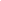 Lowest price guarantee with quality.Charges INR 199 only per assignment. For more information you can get via mail or Whats app also
Mail id is aapkieducation@gmail.comOur website www.aapkieducation.comAfter mail, we will reply you instant or maximum1 hour.Otherwise you can also contact on ourwhatsapp no 8791490301.Contact no is +91 87-55555-8792 . Your organization wants to implement Collaborative Planning, Forecasting and Replenishment (CPFR). Suggest the phases that are to be followed while implementing CPFR. Give some industry examples where it was successfully adopted. (10 Marks) Ans 2.Introduction:Collaborative planning, forecasting, and replenishment (CPFR) system integrate several trade partners' information to design and meet the demands of consumers. This is a business-oriented approach. It establishes a link between good sales and marketing practices and the development and implementation of supply chain management systems. To transfer inventory more efficiently and in the appropriate amounts to the correct inventory points, CPFR is designed to coordinate 3. Given below are the costs and quarterly sales forecasts of a product.Quarter                                             I                      II                 III                       IVSales forecast units                      75,000          100,000       75,000            125,000Hiring cost Rs100 per workerFiring cost Rs500 per workerInventory carrying cost Rs.0.50/unit per QuarterProduction rate per employee 1250 unit per QuarterBeginning Workforce 35 workersLabour Rate Rs. 7500/qtra. If a chase demand strategy is used, what will be the number of workers hired at the start of Quarter II? (5 Marks) Ans 3a.Introduction:It is the idea that you are pursuing market-based demand that is the basis of the chase strategy. Production is tailored to meet demand, and there are no unsold goods on hand. This sleek manufacturing approach saves money before the need for the product is met - before the order. Inventory costs ab. Discuss the various aggregate strategy you may consider during production smoothening. (5 Marks) Ans 3b.Introduction:When an organization's operations are developed, analyzed, and maintained on a tentative timetable, it is in comprehensive planning mode. The global plan will typically include targeted sales projections, manufacturing, inventory, and customer backlogs. The goal of this program is to meet the projected demand